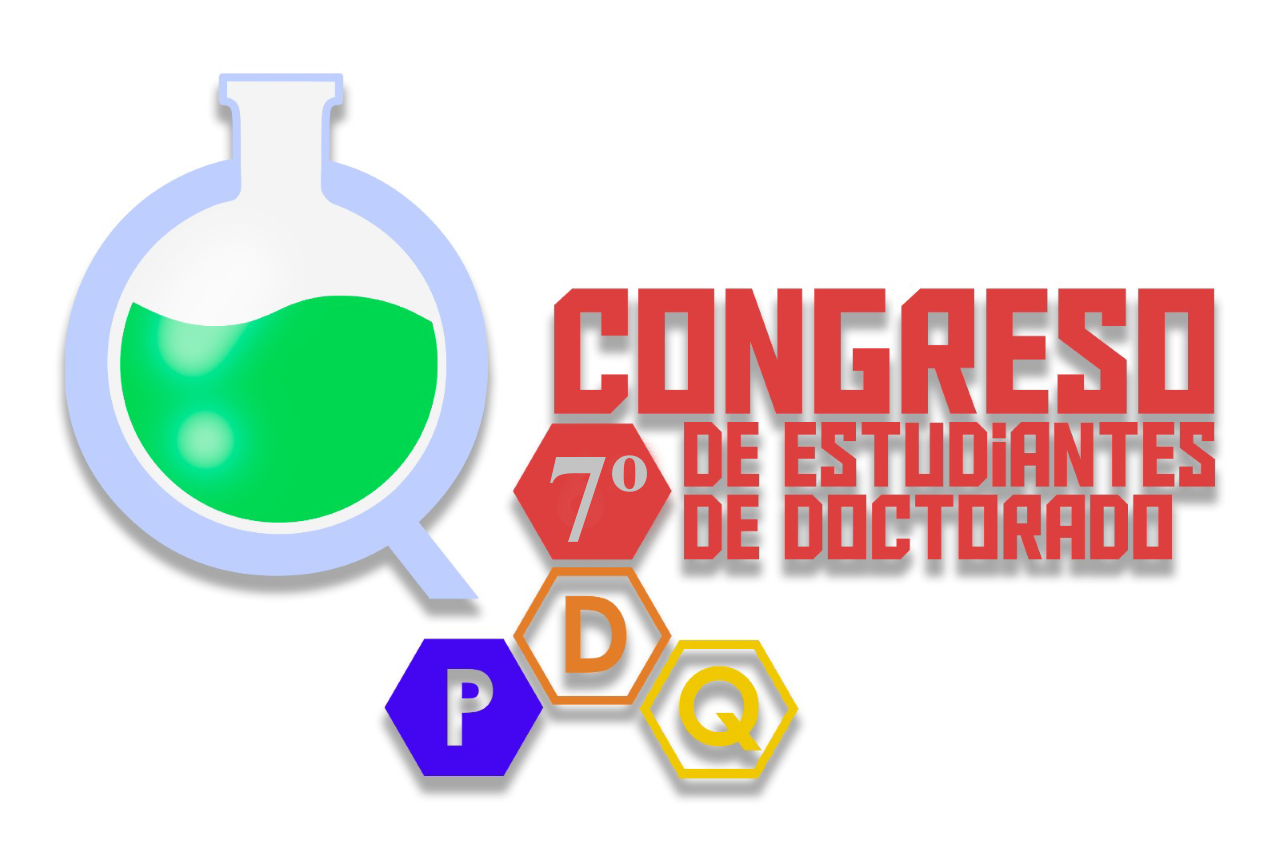 Boletín de InscripciónEscuela Internacional de DoctoradoFacultad de Química, Universidad de SevillaSevilla, 16-17 de noviembre, 2023Nombre: Apellidos: Departamento o centro de adscripción: Teléfono: e-mail: Presenta comunicación oral: Título de la comunicación:VºBº del director o tutor de la tesisFdo.__________________________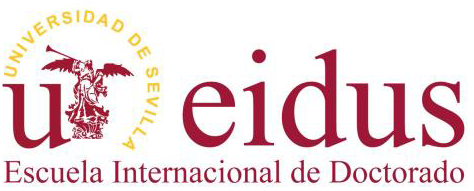 